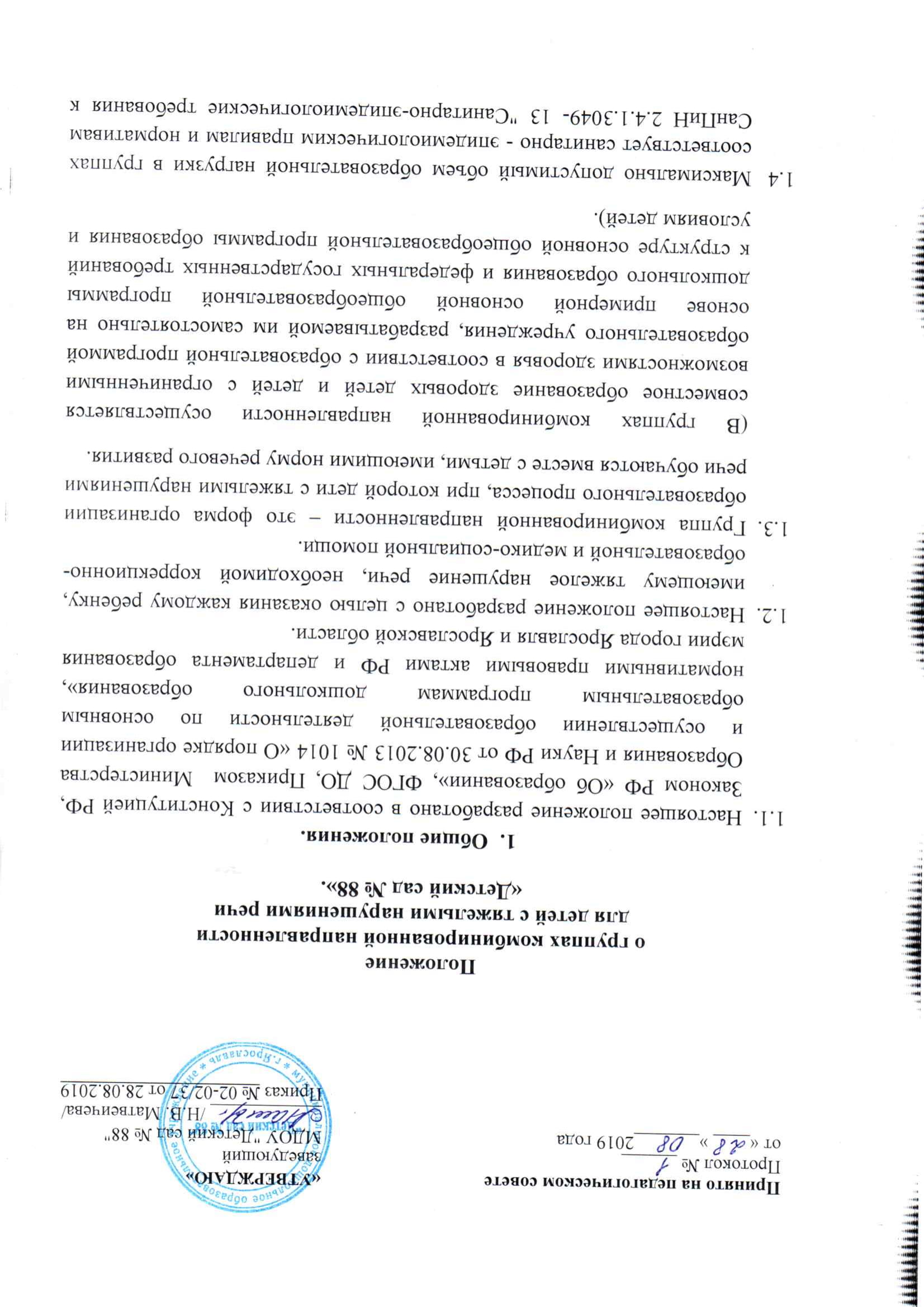  	устройству, содержанию  и организации режима работы дошкольных образовательных организаций".Организация и содержание работы групп комбинированной направленности для детей с тяжелыми нарушениями речи.Цель образования групп комбинированной направленности: создание системы комплексного психолого-педагогического и логопедического сопровождения детей дошкольного возраста с тяжелыми нарушениями речи в условиях образовательной инклюзии.Основными задачами комбинированных групп являются:Коррекция речевого нарушения;Формирование лексико-грамматических, фонематических представлений и связной речи;Формирование правильного произношения;Подготовка к освоению материала по образовательным программам;Формирование основных целевых ориентиров дошкольного образования.Пропаганда логопедических знаний среди педагогов, родителей (законных представителей).Комбинированные группы для детей с тяжелыми нарушениями речи комплектуются с учетом возраста и уровня речевого развития. В комбинированную группу зачисляются дети в количестве не более 6-7 человек, со схожими речевыми нарушениями, имеющими заключения и рекомендации ПМПК  и дети с нормой речевого развития или с незначительными речевыми нарушениями.Руководитель учреждения вправе комплектовать группу комбинированной направленности, исходя из фактического списочного состава общеобразовательной группы и количества воспитанников с тяжелыми нарушениями речи в данной группе.В группах комбинированной направленности предусматривается четкая организация всего коррекционно-образовательного процесса:Своевременное обследование детей;Составление рационального расписания занятий, предусматривающих  взаимозаменяемость общепрограммных занятий занятиями коррекционной направленности, которые проводит учитель-логопед;Планирование индивидуальной коррекционной работы;Оснащение ППРОС группы необходимым коррекционно-дидактическим материалом;Взаимодействие учителя-логопеда и воспитателей группы, а также других специалистов по организации образовательного процесса.Порядок направления и прием в группы комбинированной  направленности для детей с тяжелыми нарушениями речи.Дети дошкольного возраста, имеющие тяжелые нарушения речи, направляются  на ПМПК для определения степени речевого нарушения и рекомендаций по коррекционной работе.Решение о зачислении ребенка с тяжелыми нарушениями речи в комбинированную группу принимается на основании  заключения и рекомендаций ПМПК, приказом руководителя учреждения и заявления родителей (законных представителей).Длительность коррекционной работы с ребенком с тяжелыми нарушениями речи устанавливается ПМПк, срок может быть продлен на основании повторного прохождения ПМПк.Участники образовательного процесса в группах комбинированной направленности для детей с тяжелыми нарушениями речи.Учитель-логопед. Основные обязанности:Диагностика и подготовка документов, предоставляемых для обследования воспитанников на ПМПк.Коррекция имеющихся нарушений речевого развития.Составление индивидуальных  планов и коррекционно-образовательных программ.Проведение индивидуальных, подгрупповых и фронтальных занятий.Консультативная и просветительская  работа с родителями (законными представителями) и педагогами группы.Участие в работе педагогических советов и семинаров МДОУ, повышение своей профессиональной квалификации и аттестация согласно действующим нормативным документам.Документация: Протокол заседания ПМПк МДОУ о направлении воспитанников, имеющих тяжелые нарушения речи, на ПМПК.Приказ руководителя МДОУ о зачислении детей, имеющих тяжелые нарушения речи, в комбинированные группы коррекционной направленности.Рабочая программа учителя-логопеда для работы с детьми, имеющими тяжелые нарушения речи.Календарно-тематический план коррекционной деятельности учителя-логопеда.Речевая карта на каждого воспитанника, имеющего речевые нарушения.Индивидуальные планы коррекционно-развивающей работы.Табель посещения логопедических занятий.Журнал консультаций с родителями.Аналитическая справка о результатах деятельности учителя-логопеда за учебный год.Воспитатель.Основные обязанности:Выполняет кроме образовательных задач, коррекционно-развивающие задачи, которые направлены на развитие ребенка с нарушениями речи и коррекцию имеющегося нарушения через взаимодействие с учителем-логопедом и непосредственное закрепление речевого материала.Обеспечивает индивидуальный подход к каждому воспитаннику с учетом рекомендаций специалистов.Отрабатывает умения по автоматизации звуков, интегрируя логопедические цели, содержание, технологии в повседневную жизнь воспитанников. Педагог-психолог.Основные обязанности:Сохранение и укрепление психического здоровья каждого воспитанника группы.Проведение диагностической, психо-коррекционной, консультативной работы с воспитанниками, имеющими нарушения речи, с использованием современных образовательных технологий.Подготовка необходимой документации для представления воспитанников на ПМПк.Проведение индивидуальной и подгрупповой коррекционно-психологической  работы с воспитанниками, имеющими тяжелые нарушения речи.Проведение консультативной работы с родителями по вопросам воспитания ребенка, имеющего нарушения речи, в семье.Оказание консультативной помощи участникам образовательного процесса в решении конкретных проблем. 5. Руководство группой комбинированной направленности.Общее руководство работой группы комбинированной направленности для детей с тяжелыми нарушениями речи осуществляется руководителем МДОУ. Заведующий МДОУ несет полную ответственность за комплектование и функционирование указанной группы, координирует деятельность коллектива детского сада и специалистов, систематически контролирует эффективность работы совместно со специалистами ДОУ.